Обеспечение доступа в здания образовательной организации инвалидов и лиц с ограниченными возможностями здоровья.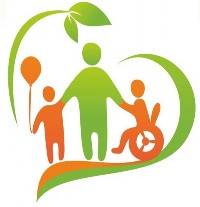 В МБДОУ «Детский сад №11 «Солнышко»  создаются условия доступности для всех категорий лиц с ограниченными возможностями здоровья.       В МБДОУ создана безбарьерная среда для воспитанников с ограниченными возможностями здоровья, разработан  Паспорт доступности.